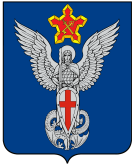 Ерзовская городская ДумаГородищенского муниципального районаВолгоградской области403010, Волгоградская область, Городищенский район, р.п. Ерзовка, ул. Мелиоративная 2,      тел. (84468) 4-78-78 тел/факс: (84468) 4-79-15РЕШЕНИЕОт 16 февраля 2017 года                       № 2/3О заслушивании информациио проделанной работе Административной территориальной комиссииЕрзовского городского поселенияза 2016 годЗаслушав информацию о проделанной работе административной территориальной комиссии Ерзовского городского поселения  за 2016 год, Ерзовская городская Дума:РЕШИЛА:1. Принять к сведению информацию о проделанной работе административной территориальной комиссии Ерзовского городского поселения за 2016 год.Председатель Ерзовской городской Думы                                                                                                  Ю.М. ПорохняИ.о. главы  Ерзовского городского поселения                                                                                         В.Е. Поляничко